Images for Wanted Poster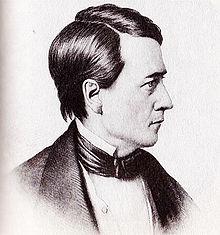 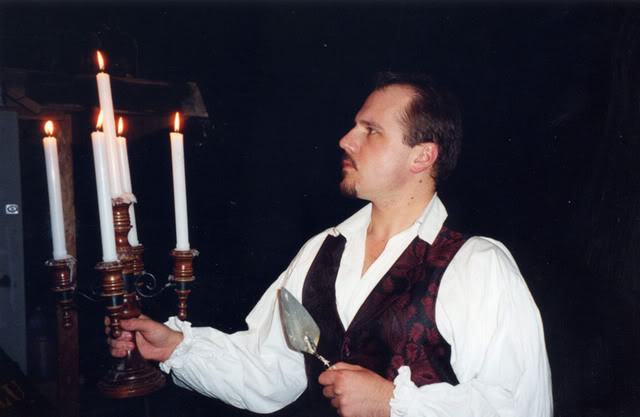 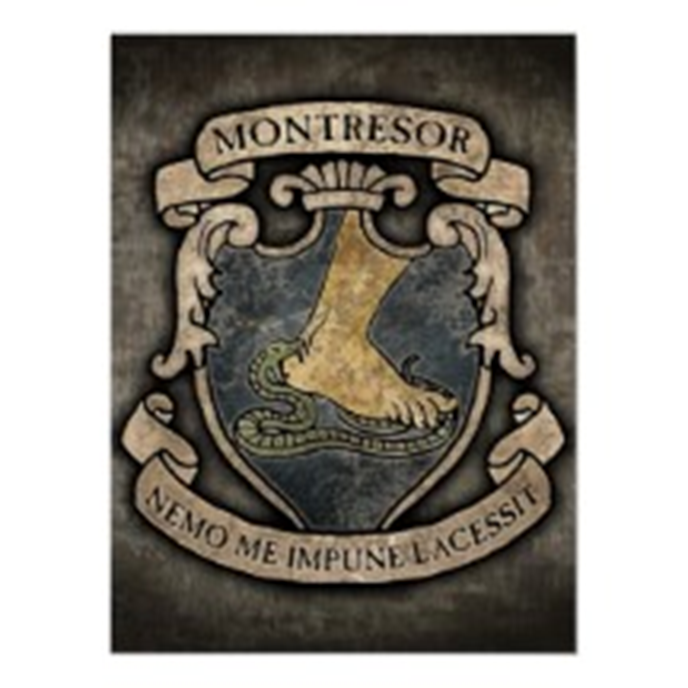 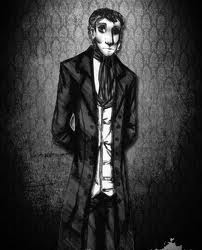 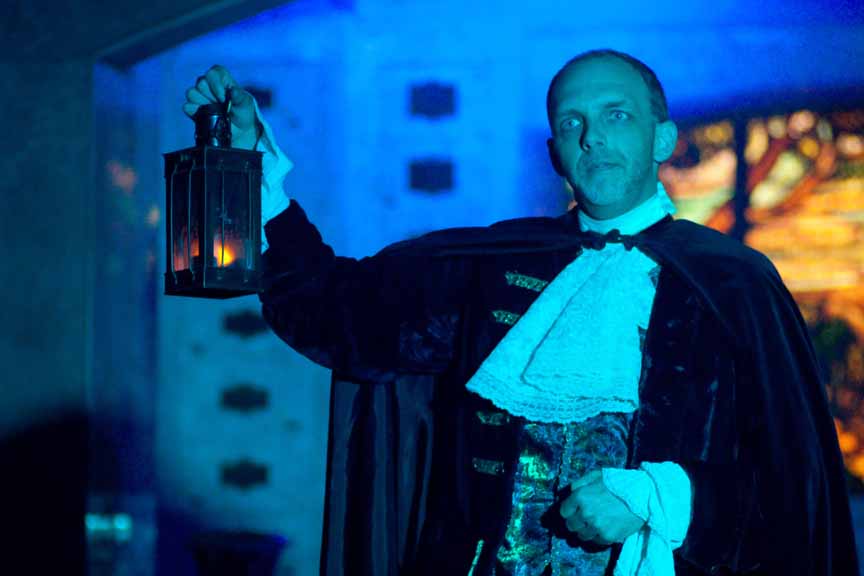 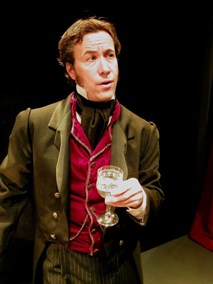 